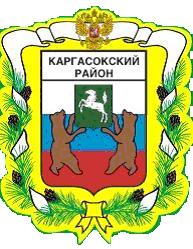 МУНИЦИПАЛЬНОЕ ОБРАЗОВАНИЕ «Каргасокский район»ТОМСКАЯ ОБЛАСТЬАДМИНИСТРАЦИЯ КАРГАСОКСКОГО РАЙОНААдминистрация Каргасокского района постановляет:Д.Н. Смирнов8(38253) 2-18-09ПОСТАНОВЛЕНИЕПОСТАНОВЛЕНИЕ    12.10.2021	        № 114-з 	        № 114-з 	        № 114-з                     №          с. Каргасокс. Каргасокс. Каргасокс. КаргасокО проведении аукциона на право заключения договоров аренды земельных участков, расположенных на территории Каргасокского районаО проведении аукциона на право заключения договоров аренды земельных участков, расположенных на территории Каргасокского районаВ  соответствии  со  статьями  39.11, 39.12 Земельного кодекса Российской  Федерации,  Уставом  муниципального  образования «Каргасокский район»,Администрации Каргасокского района в лице Отдела по управлению муниципальным имуществом и земельными ресурсами Администрации Каргасокского района, подготовить и провести аукцион на право заключения договоров аренды земельных участков:- Местоположение установлено относительно ориентира, расположенного в границах участка. Почтовый адрес ориентира: Томская обл., р-н Каргасокский, площадью 10000 кв. м., с кадастровым номером 70:06:0100027:18963, на землях промышленности, энергетики, транспорта, связи, радиовещания, телевидения, информатики, земли для обеспечения космической деятельности, земли обороны, безопасности и земли иного специального назначения (вид разрешенного использования: Для складирования материалов);- Российская Федерация, Томская область, Каргасокский район, п. Катыльга, площадью 20500 кв. м., с кадастровым номером 70:06:0100027:22431, на землях промышленности, энергетики, транспорта, связи, радиовещания, телевидения, информатики, земли для обеспечения космической деятельности, земли обороны, безопасности и земли иного специального назначения (вид разрешенного использования: Заготовка древесины);2. Главному специалисту по работе с земельными ресурсами Отдела по управлению муниципальным имуществом и земельными ресурсами Администрации Каргасокского района (Смирнову Д.Н.) разместить извещение о проведении аукциона на официальном сайте Российской Федерации в информационно-телекоммуникационной сети «Интернет» для размещения информации о проведении торгов (http://www.torgi.gov.ru).3. По итогам аукциона заключить договоры аренды земельных участков в установленном законом порядке.4. Начальные цены предметов аукциона на право заключения договоров аренды земельных участков определить в соответствии с отчетами об установлении рыночной стоимости объекта оценки от 04.10.2021 года № 248/21, 249/21, предоставленными ООО «Оценка Плюс».